Програма навчальної дисципліни “Моніторинг інформаційних технологій” для студентів, які навчаються за галуззю знань 05 “Соціальні та поведінкові науки” спеціальністю 051 “Економіка” спеціалізацією “Інформаційні технології в бізнесі” освітнього ступеня бакалавр.“___” _____________ 2020 року – 8 с.Розробник: Мищишин О.Я.., доцент кафедри цифрової економіки та бізнес-аналітики, к.ф.-м.н., доцент.Розглянуто та ухвалено на засіданні кафедри цифрової економіки та бізнес-аналітики  Протокол № 6 від  21 січня 2020 р.Завідувач кафедри    _____________         	Шевчук І.Б.   	                                                                    (підпис)                               (прізвище, ініціали)Розглянуто та ухвалено Вченою радою факультету управління фінансами та бізнесуПротокол  № __ від “23” січня 2020 р.© Мищишин О., 2020 рік© ЛНУ імені Івана Франка, 2020 рік1. ПОЯСНЮВАЛЬНА ЗАПИСКА.В навчальній дисципліні «Моніторинг інформаційних технологій» розглядаються основи дослідження ефективності складних інформаційних продуктів. Особливу увагу звернуто на забезпечення оптимізації розв’язку задач в умовах виникнення ризиків, здійснення розрахунку виникнення непередбачених ситуацій в складних умовах.Предмет навчальної дисципліниПредметом навчальної дисципліни є ІТ-процеси, пов’язані з управлінням інформаційними технологіями, зокрема, з ІТ-моніторингом, а також методи та інструменти ефективного їх здійснення.Мета навчальної дисципліниМетою навчальної дисципліни є формування у студентів необхідних теоретичних знань і практичних навичок з моніторингу інформаційних технологій, опанування відповідного інструментарію для успішного їх здійснення. А також, надбання студентами широких та інтегрованих знань в області сучасних інформаційних технологій, а саме з моделювання, проектування, розробки, впровадження та супроводу інформаційних управляючих систем та технологій, систем управління та моніторингу ІТ-проектами, програмного забезпечення захисту інформації, систем комп’ютерного проектування та дизайну.Основні завданняЗавданнями навчальної дисципліниє:організувати та проводити моніторинг інформаційних технологій на будь-якому об’єкті; створити систему моніторингу ІТ, націлену на отримання інформації, необхідної для ефективного управління інформаційною інфраструктурою об’єкта; виявляти резерви підвищення ефективності використання інформаційних технологій у виробничо-господарської діяльності будь-яких суб’єктів господарювання; мобілізувати потенціал інформаційних технологій на підвищення конкурентоспроможності суб’єктів господарювання. набуття студентами навичок з побудови систем моніторингу різних типів та їх алгоритмів; формування їх інформаційної бази, здійснення аналізу, оцінювання та діагностики стану об’єктів моніторингу; оцінювання якості та ефективності моніторингу, формування інформаційної бази для прийняття управлінських рішень. Місце навчальної дисципліни в структурно-логічній схемі підготовки бакалаврівНавчальна дисципліна взаємопов’язана із такими дисциплінами як “Інформатика”, „Вступ до фаху”, „Алгоритмізація та програмування”, “Об’єктно-орієнтоване програмування”, “Технології проектування та адміністрування БД і СД”, “Технології Інтернет”, “Web-дизайн та Web-програмування”, “Управління проектами інформатизації”, “Архітектура ІТ-підприємства”.Вимоги до знань і умінь:Вивчення навчальної дисципліни “Моніторинг інформаційних технологій” передбачає досягнення такого кваліфікаційного рівня підготовки бакалавра, за якого він повинен:а) знати:основні принципи моніторингу ІТ й загальні вимоги до нього; методологічні аспекти й завдання моніторингу й ІТ- на різних об’єктах; які задачі стоять перед системою моніторингу ІТ на підприємстві; основні засоби моніторингу ІТ; особливості та структура процесу моніторингу ІТ; етапи (фази) проведення моніторингу ІТ і основні заходи, здійснювані на кожному з них; структуру системи управління ІТ і місце системи моніторингу в ній; нормативно-правове й науково-методичне забезпечення процесів моніторингу й аудиту інформаційних технологій; міжнародні й національні стандарти управління інформаційною інфраструктурою; теоретичні засади визначення моделі зрілості організації щодо управління інформаційними технологіями; систему збалансованих ІТ-показників (balancedscorecard), як інструмент оцінювання впливу ІТ на бізнес; основні (детальні) задачі управління інформаційними технологіями в організації; принципи, моделі та основні етапи проведення аудиту інформаційних технологій в організації; порядок здійснення процедури аудиту та критерії оцінки процесів управління ІТ в організації; б) уміти:виконувати розрахунки для визначення собівартості програмного продукту;оцінювати економічний ефект від розробки програмного продукту;оцінювати ефективність інвестиційних проектів при залученні фінансових ресурсів для розробки певного проекту;здійснювати аналіз беззбитковості проекту;використовувати системний підхід при проектуванні структури організації по виробництву програмних продуктів;економічно обґрунтувати рішення, щодо організації виробництва, організації праці, організації планування виробництва програмних продуктів;розрахувати основні показники для характеристики виробничих процесів;здійснювати експертну оцінку трудомісткості розробки програмного забезпечення;розробити план тактичного маркетингу та збуту ІТ-продукції.		Опанування навчальною дисципліною повинно забезпечувати необхідний рівень сформованості вмінь:	У зв’язку із змінами у сфері програмних продуктів необхідно використовувати нові версії програмних продуктів та новостворені пакети прикладних програм.	Навчальна програма складена на 3 кредитів.		Форми контролю – проміжний модульний контроль, залік.2.ТЕМАТИЧНИЙ ПЛАН НАВЧАЛЬНОЇ ДИСЦИПЛІНИ“МОНІТОРИНГ ІНФОРМАЦІЙНИХ ТЕХНОЛОГІЙ”Зміст навчальної дисципліни за темамиТема 1. Систематологія моніторингуТема 2. Механізм моніторингу. Тема 3. Побудова, функціонування та оцінка моніторингуТема 4. Соціально-економічний моніторингТема 5. Спеціальні системи моніторингуТема 6. Моніторинг інформаційних технологій3.ЗМІСТ НАВЧАЛЬНОЇ ДИСЦИПЛІНИ “ МОНІТОРИНГ ІНФОРМАЦІЙНИХ ТЕХНОЛОГІЙ”Тема 1. Систематологія моніторингу. Генезис моніторингу. Концептуальні засади моніторингу. Класифікація систем моніторингу. Функції, задачі та принципи організації моніторингу. Інформаційно-аналітичні технології моніторингу.Тема 2. Механізм моніторингу. Модель механічного моніторингу. Діагностика в системі моніторингу. Стратегічна діагностика стану об’єкта. Генерування стратегій об’єкта. Ранжування стратегій об’єкта. Діагностика ефективності стратегій об’єкта. Діагностика внутрішнього стану об’єкта. Індикатори у системі моніторингу.Тема 3. Побудова, функціонування та оцінка моніторингу. Технологія побудови системи моніторингу. Управлінський моніторинг. Забезпечення процесу функціонування моніторингу. Оцінювання якості та ефективності моніторингу.Тема 4. Соціально-економічний моніторинг. Управлінський моніторинг соціально-економічної системи. Моніторинг тенденцій розвитку економіки. Моніторинг структури економіки. Індикативний моніторинг структурного розвитку економіки. Моніторинг соціально-економічного розвитку.Тема 5. Спеціальні системи моніторингу.Моніторинг державної цільової програми. Моніторинг науково-технічного потенціалу. Банківський моніторинг. Моніторинг фінансових ринків.Тема 6. Моніторинг інформаційних технологій.Моніторинг у системі управління ІТ. Вимого до системи моніторингу ІТ. Технологія проведення моніторингу ІТ. Засоби підтримки процесу моніторингу ІТ.5.Список рекомендованої літературиЗа ред. В.Ф. Ситника Основи інформаційних систем   К.: КНЕУ, 2001.-420с.уклад. Троян С.О. Інформаційні системи Умань, 2012,- 125 с-Томашевський В.М. Моделювання систем К.: Видавнича група BHV. 2005.-352 с.Катренко А.В.  Системний аналіз об’єктів та процесів комп’ютеризації  Львів: Новий світ, 2003.-424 с.  12Рамський Ю.С.  Вивчення інформаційно- пошукових систем мережі інтернет   К.: НПУ ім. М.П. Драгоманова, 2004. – 59 с.Руденко В.Д. Бази даних в інформаційних системах  К.: Фенікс, 2010,- 235 с.Балик Н.Р. Бази даних MySQL Тернопіль: Навчальна книга – Богдан, 2010.- 158 с.Рамський Ю.С.  Проектування й опрацювання баз даних Тернопіль: Навчальна книга— Богдан, 2005.- 115 с.Project Management Institute (2000), “A Guidetothe Project management Body Knowledge. Project Management Institute Standards Committee”, Project Management Institute, availableat: http://www.cs.bilkent.edu.tr/ ~cagatay/cs413/PMBOK.pdf. (Accessed 10 Apr 2018). Mizhnarodna orhanizatsiia zi standartyzatsii ISO (2012), “International Standard for Project Management ISO 21500: 2012”, International Organization for Standardization ISO, availableat: https://www.iso.org/. (Accessed 10 Apr 2018). Bushueva, S.D. (2009), Rukovodstvo po upravleniju innovacionnymi proektami i programmami [Guide to the managemen to finnovative projects and programs] Nauk. Svіt, Kyiv, Ukraine. Biliaiev, S. S. (2016), “ Project Approachatan Enterprise: Essenceand Specific Characteristics”, Derzhavatarehiony. Seriia : Ekonomika ta pidpryiemnytstvo, vol. 3, pp. 30–34. 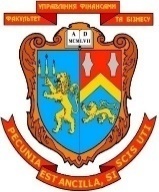 МІНІСТЕРСТВО ОСВІТИ І НАУКИ УКРАЇНИЛЬВІВСЬКИЙ НАЦІОНАЛЬНИЙ УНІВЕРСИТЕТ ІМЕНІ ІВАНА ФРАНКАФАКУЛЬТЕТ УПРАВЛІННЯ ФІНАНСАМИ ТА БІЗНЕСУЗАТВЕРДЖУЮДекан____________  доц. А.В. Стасишин(підпис)“___”  ___________  2020 р.ПРОГРАМА НАВЧАЛЬНОЇ ДИСЦИПЛІНИМоніторинг інформаційних технологій 	(назва навчальної дисципліни)галузь знань:05 “Соціальні та поведінкові науки”	(шифр та найменування галузі знань)спеціальність:                 051 “Економіка”			                           (код та найменування спеціальності)спеціалізація:__ Інформаційні технології в бізнесі___                         (найменування спеціалізації)освітній ступінь: 	бакалавр			                              (бакалавр/магістр)ЛЬВІВ 2020Кафедра цифрової економіки та бізнес-аналітикиМІНІСТЕРСТВО ОСВІТИ І НАУКИ УКРАЇНИЛЬВІВСЬКИЙ НАЦІОНАЛЬНИЙ УНІВЕРСИТЕТ ІМЕНІ ІВАНА ФРАНКАФАКУЛЬТЕТ УПРАВЛІННЯ ФІНАНСАМИ ТА БІЗНЕСУЗАТВЕРДЖУЮДекан____________  доц. А.В. Стасишин(підпис)“___”  ___________  2020 р.ПРОГРАМА НАВЧАЛЬНОЇ ДИСЦИПЛІНИМоніторинг інформаційних технологій 	(назва навчальної дисципліни)галузь знань:05 “Соціальні та поведінкові науки”	(шифр та найменування галузі знань)спеціальність:                 051 “Економіка”			                           (код та найменування спеціальності)спеціалізація:__ Інформаційні технології в бізнесі___                         (найменування спеціалізації)освітній ступінь: 	бакалавр			                              (бакалавр/магістр)ЛЬВІВ 2020Назва рівня сформованості вмінняЗміст критерію рівня сформованості вміння1. РепродуктивнийВміння відтворювати знання, передбачені даною програмою2. АлгоритмічнийВміння використовувати знання в практичній діяльності при розв’язуванні типових ситуаційЗ. ТворчийЗдійснювати евристичний пошук і використовувати знання для розв’язання нестандартних завдань та проблемних ситуацій